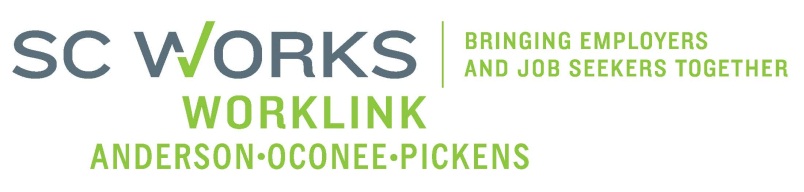 WORKFORCE INVESTMENT BOARDYOUTH COUNCIL MEETING AGENDAMonday, October 1, 201211:00 A.M. - 12:00 P.M. Board Room - Madren Center - Clemson UniversityWelcome and Introductions				Kristi King-BrockApproval of Minutes (8/06/12)				Kristi King-BrockPalmetto Youth Connections (Report)			Dana GrantOld Business2010-2012 AOP BIS Transportation Expenses		Brandi Runion2012 AOP BIS Update/Introduction			Rick Murphy2012 AOP BIS Presentation				R. Blackwell/R. JohnsonYouth Strategic Plan Sub-Comm.(s) Re-organization	Kristi King-BrockNew Business:(1) Youth Council Resignation				Kristi King-Brock(1)Youth Council Membership Application		Kristi King-BrockPY 11 Final Youth Performance Report			Windy GrahamPY 12 Negotiation of Youth Performance Goals		Windy GrahamPY 11 Close Out/PY 12 Grant Expenditures		Brandi Runion2013 Youth Forum Discussion				Kristi King-BrockNext Steps:Youth Strategic Plan Review/Revision			Kristi King-Brock Adjourn							Kristi King-Brock Next Youth Council Meeting, December 3, 2012 - 11:00amMadren Center, Clemson University